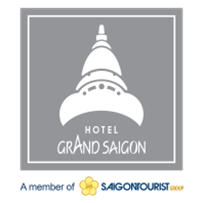       ROOM RESERVATION FORM  HAWAEXPO 22-25/2/2023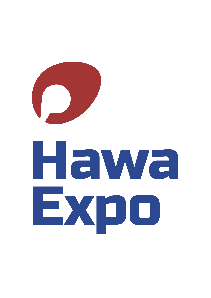 Block ID: ………Guest Name: 	Company: 	Contact Person: 	Telephone Number:	Email Address:	Fax Number:	Arrival Date:   Flight No.: 	Limo Request: 	Departure Date:  Flight No.: 	Limo Request: 	No. of Rooms:	…. No. of Adults:….	………..No. of Children:	Room category: 	Room Categories and rates: Extra Bed (VND 1,000,000 (USD 43/bed/night))	Baby Cot (under 12-month-old kid; free of charge) 	Guest’s benefits:Daily international buffet breakfast served at Saigon Palace restaurant on 2nd floor;Welcome Fruit (Suite only);Free wireless internet access in guest rooms;Complimentary in-room tea and coffee, 2 bottles of mineral water/day/room;Free usage of Gym, outdoor swimming pool;___________________________________________________________________________________________________Airport Transfer:______________________________________________________________________________________________________Notes:The above rates are INCLUSIVE OF 5% service charge and 10% Value Added Tax (V.A.T.).Rate quoted is based on room per night.Room booking will be treated “first serve first come basis” and confirmation is subject to availability. The best available rate (BAR) will be replaced for the above ones if reservation is required after February 5th 2023.Booking form should be send to Hotel Grand Saigon at diemto@hotelgrandsaigon.com or reservation@hotelgrandsaigon.com __________________________________________________________________________Guaranteed credit card:AMEX       VISA       MASTER  	  DINNER CLUB       JCB	Number  Expired date  CVV ______________________________________________________________________________________________________We acknowledge this booking is guaranteed following the conditions as below:Check-in time is 14h00. Check-out time is 12h00 (noon). 50% charge of one-night will be applied for any extension from 12h00 to 18h00 and 100% of one-night fee for late check-out after 18h00, subject to availability.This booking is only guaranteed after the hotel receives your reconfirmation with payment in advance (by credit card or bank transfer).Any amendment to this booking has to be made before February 18th, 2023, subject to availability. For late cancellation or “no-show” case, total revenue of all the confirmed nights will be charged to to PERSONAL OWN ACCOUNT.Thank you for your support and we look forward to welcoming you to our hotel.Thanks & regards,	Kindly acknowledge with Guest’s signature(Signed)To Ngoc Diem (Ms. Whitney)	Name:Mobile phone: +84 908 24 84 05	Designation:Accommodation ROOM RATES (VND/NETT)  January – MarchOctober – December ROOM RATES (VND/NETT)  January – MarchOctober – December LUXURY WINGSINGLE(1 PERSON)DOUBLE(2 PEOPLE)Deluxe - 30 m2Courtyard view VND 2,500,000USD 107VND 2,800,000USD 120 Premium Deluxe - 32 m2- City View VND 2,620,000USD 112VND 2,920,000USD 125Senior Deluxe - 38 m2- City or River View VND 2,850,000USD 122VND 3,150,000USD 135Luxury suite - 60 m2- City or River View(01 living Room + 01 bedroom)VND 3,600,000USD 154VND 3,900,000USD 167Royal Suite - 100 m2- City View (01 living room + 02 bedrooms)VND 6,800,000USD 290VND 6,800,000USD 290ANCIENT WINGSINGLE(1 PERSON)DOUBLE(2 PEOPLE)Grand Executive - 32 m2- City/Pool ViewVND 2,850,000USD 122VND 3,150,000USD 135Grand Executive Suite- 55 m2- City/Pool View(01 living Room + 01 bedroom)VND 3,600,000USD 154VND 3,900,000USD 167Grand Suite - 90 m2- City/Pool View(01 living room+ 02 bedrooms)VND 6,800,000USD 290VND 6,800,000USD 290KINDS OF CARSCOST/WAY04-07- seat car VND 1,500,000(USD 65)10- seat vanVND 1,800,000(USD 75)